En complément des informations données dans le Document 3, j'ai l'honneur de transmettre à la Conférence, en annexe, la candidature de:M. Elsayed AZZOUZ (République arabe d'Egypte)au poste de membre du Comité du Règlement des radiocommunications. 	Houlin ZHAO
	Secrétaire généralAnnexe: 1République arabe d'Egypte Ministère des technologies de l'information 
et de la communication Monsieur le MinistreN°: 1466Décembre 2017S. E. M. Houlin ZhaoSecrétaire généralUnion internationale des télécommunicationsPlace des NationsCH-1211 Genève 20SuisseMonsieur le Secrétaire général, A la suite de votre Lettre circulaire CL-17/42 du 23 octobre 2017 concernant la Conférence de plénipotentiaires (PP-18) et au vu des élections qui doivent avoir lieu à cette occasion, le Gouvernement de l'Egypte souhaite présenter la candidature de M. Elsayed Elsayed Azzouz, Vice-Président par intérim chargé des affaires relatives au spectre à l'Autorité nationale de régulation des télécommunications (NTRA) de l'Egypte, au poste de membre (région D) du Comité du Règlement des radiocommunications (RRB) de l'Union internationale des télécommunications (UIT). M. Elsayed Azzouz possède une grande expérience en matière de planification et de contrôle du spectre. Il participe activement aux travaux des commissions d'études et aux manifestations de l'UIT-R, où il occupe actuellement le poste de Vice-Président de la Commission d'études 1 sur le spectre des fréquences radioélectriques et a occupé, en 2012 et en 2015, la fonction de Vice-Président de l'Assemblée des radiocommunications. Au niveau régional, M. Elsayed Elsayed Azzouz est Vice-Président du troisième Groupe de travail de l'UAT sur le spectre en Afrique, ainsi que du Groupe chargé de la gestion du spectre dans les Etats arabes. Nous sommes convaincus que notre candidat constituera un atout précieux pour compléter les excellentes compétences des membres du RRB. L'Egypte fera tout son possible pour soutenir la participation et l'engagement de M. Elsayed Azzouz, ainsi que sa participation active aux travaux du RRB. Veuillez trouver ci-joint son curriculum vitae. En vous adressant tous mes voeux de succès pour la Conférence de plénipotentiaires, je vous prie d'agréer, Monsieur le Secrétaire général, l'expression de ma très haute considération. (signé)Eng. Yasser ElKady Ministre des technologies de l'information 
et de la communicationM. Elsayed Elsayed AzzouzCandidat au poste de membre (région D) du Comité du Règlement des radiocommunications (RRB) de l'Union internationale des télécommunications (UIT)Conférence de plénipotentiaires de 2018Déclaration d'intentionAvec un secteur des technologies de l'information et de la communication en pleine mutation donnant accès à un éventail de nouvelles technologies et l'essor des IMT-2020, il est aujourd'hui de plus en plus crucial de gérer le spectre des fréquences radioélectriques de manière efficace. Fort de ma grande expérience dans les domaines de la planification et du contrôle du spectre radioélectrique, dans la résolution de problèmes liés à des brouillages et à des satellites, ainsi qu'au sein des Commissions d'études de l'UIT-R et lors de conférences mondiales des radiocommunications, je suis certain que je saurai apporter ma contribution au Comité du Règlement des radiocommunications (RRB) grâce à mes connaissances et mon expérience.Renseignements personnels•	Nationalité: égyptienne•	Date de naissance: 6 novembre 1961•	Courriel: eazzouz@ntra.gov.egDiplômes universitaires•	Professeur associé en génie électronique et électrique – Traitement des signaux, Le Caire (Egypte), janvier 2003•	Doctorat en génie électronique et électrique, mai 1996, Strathclyde University, Glasgow (Ecosse, Royaume-Uni)•	Licence en génie électronique et électrique, juillet 1984Postes actuels•	Membre du conseil d'administration de la NTRA•	Nomination par décret présidentiel au poste de membre du conseil d'administration de l'Autorité nationale de l'information•	Vice-Président exécutif de la NTRA pour les affaires relatives au spectre•	Président de la Commission nationale chargée de la réglementation de l'utilisation des fréquences•	Président de la Commission nationale pour la radiodiffusion télévisuelle numérique de Terre•	Depuis 2012 – Vice-Président du Groupe chargé de la gestion du spectre dans les Etats arabes•	Depuis 2007 – Vice-Président de la Commission d'études 1 de l'UIT-R sur le spectre des fréquences radioélectriquesContributions dans le domaine scientifique et de la formation•	Publication de nombreux articles scientifiques dans de nombreuses revues scientifiques internationales, dans les domaines des télécommunications et des techniques de traitement des signaux numériques•	Prix "Mountbatten PREMIUM Award" décerné par l'IEEE Society récompensant le meilleur article publié dans le IEEE Communications Magazine en 1998•	Supervision de nombreux étudiants en maîtrise et en doctorat dans divers domaines relatifs aux communications•	Enseignement de matières scientifiques dans de nombreuses universités égyptiennes, y compris le Military Technical College, l'Université du Caire et l'Université Ain Shams•	Formation de nombreux spécialistes dans des pays arabes ou africains, en particulier sur des sujets liés aux aspects organisationnels et techniques des technologies des télécommunications, et notamment des technologies par satellitePrincipaux résultats obtenus•	Participation à la préparation du projet de loi de réglementation des médias et du projet de loi concernant l'Agence spatiale égyptienne•	Participation à la mise en oeuvre de plusieurs projets d'envergure nationale par le biais de la fourniture de services de télécommunication, dont notamment:–	Fourniture d'une couverture en matière de télécommunications pour les zones frontalières et marginalisées–	Fourniture de services de télécommunication dans le cadre du projet national concernant des routes stratégiques au service du développement–	Participation à la mise en valeur de plus de 600 000 hectares de terres désertiques•	Participation à la préparation d'études techniques, réglementaires et économiques en vue de l'octroi de la troisième licence mobile de l'Egypte en 2006•	Participation à l'octroi d'une licence de fourniture de services mobiles 3G pour Vodafone et Mobinil (désormais Orange) en 2007•	Participation à la réalisation d'études techniques, réglementaires et économiques en vue de l'octroi de licences mobiles 4G en 2016, assignation de fréquences et autorisation du réaménagement du spectre accordée aux opérateurs afin d'optimiser l'utilisation du spectre•	Participation à l'octroi de licences de fourniture de services mobiles 4G pour Vodafone, Orange, Etisalat Masr et Telecom Egypt en 2016•	Participation à l'élaboration d'études de faisabilité économique pour le projet de satellite égyptien•	Participation au projet national en vue du lancement du satellite égyptien destiné aux communications•	Participation à des études en cours et à la fourniture de solutions techniques pour garantir la sécurité des frontières égyptiennes–	Participation à la réalisation d'études et à la fourniture de solutions techniques concernant le débordement de la couverture au-delà des frontières de l'Egypte, en vue de proposer les meilleures stratégies avant leur approbation au niveau international. Egalement mise au point de mécanismes réglementaires et techniques pour la coordination avec les organismes de réglementation de pays voisins et les opérateurs mobiles concernés, ainsi qu'avec les opérateurs mobiles égyptiens au sujet du débordement au-delà de la frontière•	Participation à de nombreuses enquêtes et études en vue de la mise en place de la station de contrôle du système à satellites non géostationnaires égyptien MISRSAT.Contribution aux activités de l'UIT•	Vice-Président de l'Assemblée des radiocommunications en 2012 et 2015•	Vice-Président du Groupe d'action mixte JTG-4567 (UIT-T)•	Depuis 2007 – Chef de la délégation égyptienne chargée de signer les conventions internationales de l'UIT•	Depuis 2012 – Vice-Président du Groupe chargé de la gestion du spectre dans les Etats arabes•	Depuis 2007 – Vice-Président de la Commission d'études 1 de l'UIT-R sur le spectre des fréquences radioélectriques•	Défend de longue date – depuis la CMR-07 – l'attribution en partage des fréquences de la bande des fréquences décimétriques entre 470 et 790 MHz au service de radiodiffusion et aux IMT•	Soutient l'attribution de la bande de fréquences 694-790 MHz pour les IMT, ayant mis au point le mécanisme qui permet le partage de cette bande avec le service de radiodiffusion, et ayant en outre défini le plan de disposition des voies•	Demande de longue date de porter à 600 MHz la largeur de bande attribuée aux IMT pour la fourniture de services mobiles et du service de radiodiffusionMotivationsDans le secteur actuel des technologies de l'information et de la communication en pleine mutation caractérisé par la présence de nouvelles technologies et l'essor des IMT-2020, il est aujourd'hui de plus en plus crucial de gérer le spectre des fréquences radioélectriques de manière efficace. Fort de ma grande expérience dans les domaines de la planification et du contrôle du spectre radioélectrique, dans la résolution de problèmes liés à des brouillages en Egypte, ainsi qu'au sein des Commissions d'études de l'UIT-R et lors de conférences mondiales des radiocommunications, je suis certain que je saurai apporter ma contribution au Comité du Règlement des radiocommunications grâce à mes connaissances et mon expérience.______________Conférence de plénipotentiaires (PP-18)
Dubaï, 29 octobre – 16 novembre 2018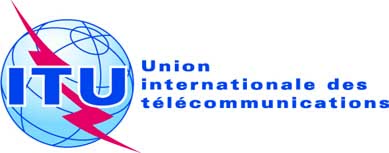 SÉANCE PLÉNIÈREDocument 12-F17 décembre 2017Original: anglaisNote du Secrétaire généralNote du Secrétaire généralCANDIDATURE AU POSTE DE MEMBRE DU COMITÉ 
DU RÈGLEMENT DES RADIOCOMMUNICATIONSCANDIDATURE AU POSTE DE MEMBRE DU COMITÉ 
DU RÈGLEMENT DES RADIOCOMMUNICATIONSM. Elsayed Azzouz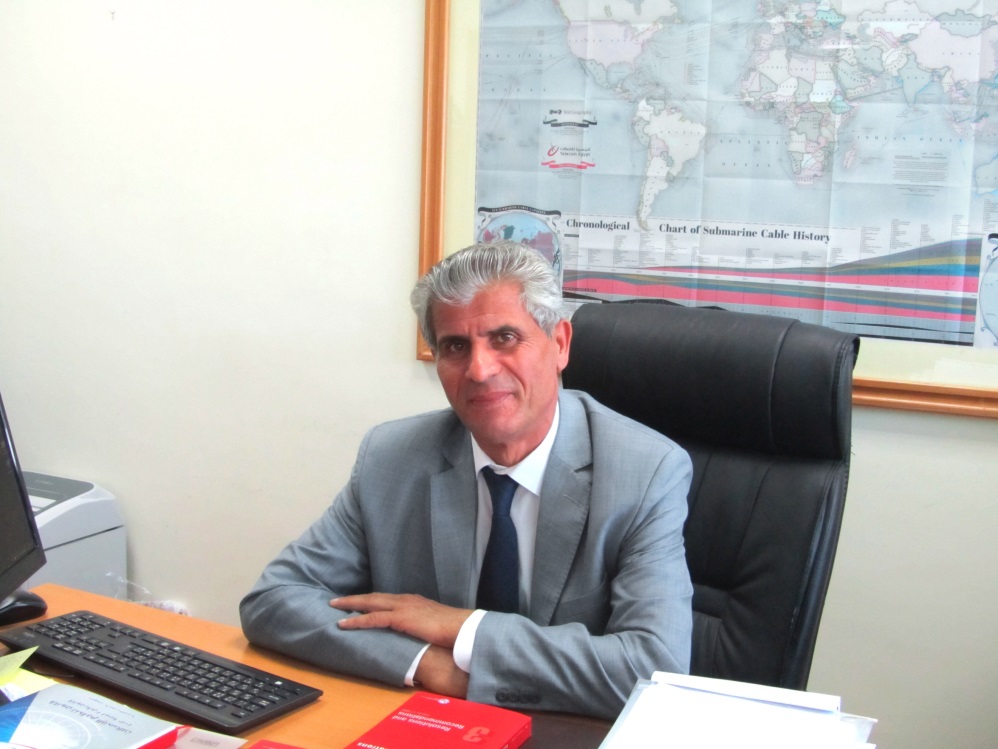 